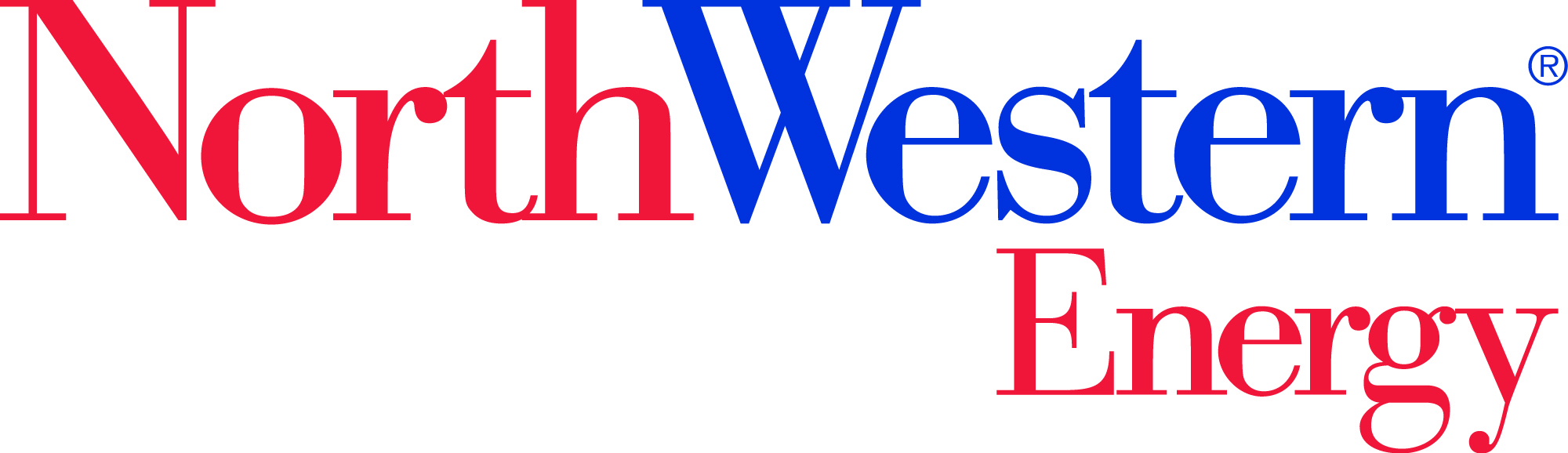 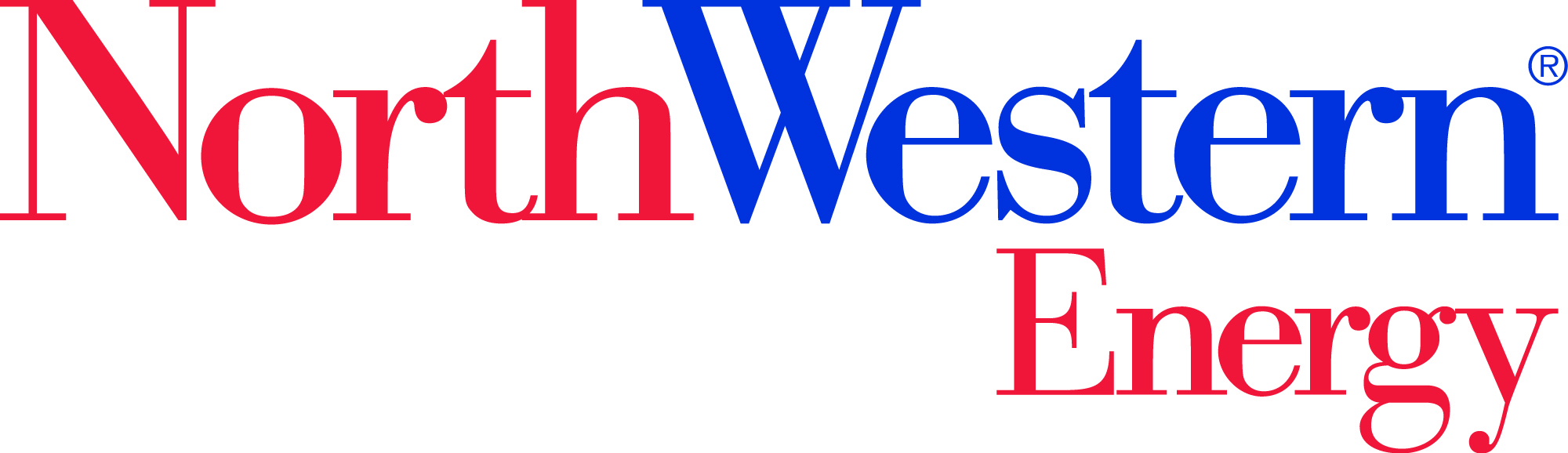 Local Area Transmission Plan 2024-2025Stakeholder Comment FormOpen Comment period is from November 19, 2024 until December 19, 2024 (5:00 pm Mountain time)Please submit comments to Ryan.Munson@northwestern.com  Commenter Contact InformationStakeholder CommentsDate:   4/3/2024Name:   Organization:   Email address:    Phone number:    SectionPage #Paragraph/Line #Comment